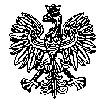 KOMENDA WOJEWÓDZKA POLICJIz siedzibą w RadomiuSekcja Zamówień Publicznych	ul. 11 Listopada 37/59, 26-600 Radomtel. (47) 701-31-03								 faks (47) 701-20-02Radom, dnia 07.10.2022r.Egzemplarz pojedynczyL. Dz. ZP 2357/2022					INFORMACJA Z OTWARCIA OFERTdotyczy postępowania o udzielenie zamówienia publicznego ogłoszonego na dostawę w trybie podstawowym bez możliwości prowadzenia negocjacji w przedmiocie zamówienia  pn. Zakup i dostawa elektronicznych depozytorów do przechowywania broni krótkiej oraz kluczy 
z podziałem na zadaniazadanie nr 1 dla Komendy Powiatowej Policji  w Pułtusku przedmiot zamówienia:  depozytor do przechowywania broni krótkiej (120 skrytek)zadanie nr 2 dla Komendy Powiatowej Policji w Pułtusku przedmiot zamówienia:  elektroniczny depozytor na 150 kluczyzadanie nr 3 dla Komendy Miejskiej Policji w Ostrołęce przedmiot zamówienia:  elektroniczny depozytor na 80 kluczyNr wewnętrzny postępowania 58/22 (ID 668076)Ogłoszenie nr 2022/BZP 00363938/01 z dnia 2022-09-26Zamawiający na realizację przedmiotu zamówienia przeznaczył kwotę brutto – 198.814,00 zł. 
z podziałem na poszczególne zadania :Zadanie nr 1 – 84 814,00 zł bruttoZadanie nr 2 – 65 000,00 zł bruttoZadanie nr 3 – 49 000,00 zł bruttoZamawiający - Komenda Wojewódzka Policji z siedzibą w Radomiu, działając na podstawie 
art. 222 ust. 5 ustawy z dnia 11 września 2019r. Prawo zamówień publicznych (Dz.U. z 2022r. poz. 1710 z póż.zm) informuje, iż w wyznaczonym przez Zamawiającego terminie tj. do dnia 07.10.2022r., do godziny 10:00 – wpłynęły 3 (trzy) oferty 
w przedmiotowym postępowaniu prowadzonym za pośrednictwem platformazapupowa.pl pod adresem: https://platformazakupowa.pl/pn/kwp_radom Z poważaniemKierownik Sekcji Zamówień Publicznych    							        KWP zs. w Radomiu     							          Justyna KowalskaEgzemplarz pojedynczy Opracował: Małgorzata WójcikInformacja z otwarcia ofert opublikowana została w dniu 07.10.2022r. na stronie internetowej prowadzonego postępowania pod adresem https://platformazakupowa.pl/pn/kwp_radom Numer ofertyNazwa albo imię i nazwisko oraz siedziba lub miejsce prowadzonej działalności gospodarczej albo miejsce zamieszkania wykonawców, których oferty zostały otwarteCeny zawarte w ofertach 
(brutto w zł.)1.STALPOL SAFES 
Spółka z Ograniczoną Odpowiedzialnościąul. Szubińska, nr 101d., 86 – 005 Białe Błota, REGON: 341533181, NIP: 5542923459Zadanie nr 1- 115.128,00 zł.2.BT ELECTRONICS Spółka z Ograniczoną Odpowiedzialnościąul. Rybitwy, nr 22, 30 - 722 KrakówREGON: 351530720, NIP: 6762072461Zadanie nr 2 – 82.410,00 zł.Zadanie nr 3 – 47.970,00 zł.3.SafeKey  Mateusz Lewczuk, Dawid Olszewski Spółka Cywilnaul. Francuska, nr 8, lok. 1, 03-906 WarszawaNIP 9660938792, REGON 361183498 Zadanie nr 1- 88.929,00 zł.Zadanie nr 2 –71.955,00 zł.Zadanie nr 3 –48.462,00 zł.